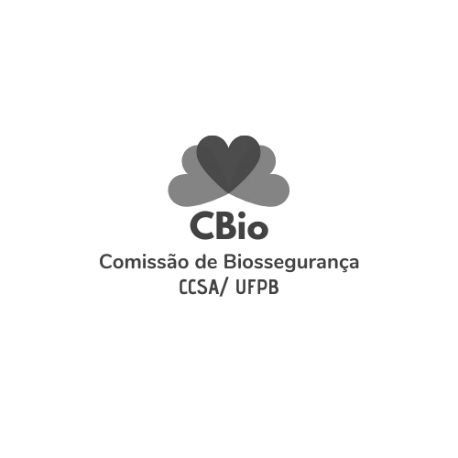                                                          ANEXO IIMODELO DE SOLICITAÇÃO DE DOCENTES PARA REALIZAÇÃO DE ATIVIDADES PRESENCIAIS NAS SALAS DE AULA E LABORATÓRIOS DO CENTRO DE CIÊNCIAS SOCIAIS APLICADAS, DURANTE A PANDEMIA DO COVID-19Eu,	,   SIAPE nº 		, professor (a)  lotado no (a) ____________________________ ,ministro aulas no Curso de  □ Graduação □ Mestrado □ Doutorado em 	, do Campus da UFPB, solicito autorização para trabalho  presencial nas dependências do CCSA (especificar)		____, para realizar  atividades de							durante o período de Pandemia do COVID-19. Informo que respeitarei as orientações de segurança e diretrizes estabelecidas pela UFPB e Comissões de Biossegurança. Declaro ainda que essa solicitação está sendo feita de forma totalmente voluntária e que as atividades solicitadas são extremamente necessárias para a realização do meu trabalho em □ Pesquisa de Extensão, □ Iniciação Científica, □     Orientação de TCC da Graduação, □ Orientação de Dissertação do Mestrado, □ Orientação de Tese do Doutorado, □  Outro:			.João Pessoa,	de _	de 20	.               Chefe Departamento	                                Professor                     Coordenador do Laboratório